УТВЕРЖДАЮ Директор МАОУ гимназии №16 «Интерес» _____________ И.В.Снегирева Образовательный минимумПредмет МАТЕМАТИКАКласс 5 классПериод 3 триместрУч.год разработано в 2022 – 2023№ п/пОпределение (понятие)Содержание определения (понятия)1Многоугольники.Многоугольник — это геометрическая фигура, ограниченная замкнутой ломаной линией, не имеющей самопересечений. Звенья ломаной называются сторонами многоугольника, а её вершины-вершинами многоугольника. Углами многоугольника называются внутренние углы, образованные соседними сторонами. Число углов многоугольника равно числу его вершин и сторон.2ЧетырёхугольникЧетырёхугольник — это геометрическая фигура (многоугольник), состоящая из четырёх точек (вершин), никакие три из которых не лежат на одной прямой, и четырёх отрезков (сторон), последовательно соединяющих эти точки. 3ПрямоугольникПрямоугольник – это четырехугольник, у которого все углы являются прямыми.Прямоугольник имеет четыре вершины, которые обозначаются большими латинскими буквами. Периметр P=2(a+b).Площадь S=ab, где a и b- стороны прямоугольника.4Квадрат. Квадратом называется прямоугольник, у которого все стороны равны.Периметр P=4а.Площадь S=a2, где a сторона квадрата.5Треугольник.Треугольник – это геометрическая фигура, состоящая из трёх точек, не лежащих на одной прямой и соединённых между собой.Периметр треугольника – сумма длин всех сторон треугольника.6Прямоугольный треугольникПрямоугольный треугольник — это треугольник, в котором один угол прямой (то есть 90 градусов). S=ab:2, а и b – стороны, образующие прямой уголДесятичная дробь – это дробь,имеющая в знаменателе 10, 100, 1000 и т.д.7Десятичная запись дробей.Сначала выделяют целую часть, ставят запятую, а потом записывают числитель дробной части.Если дробь правильная, то целая часть равна 0:После запятой должно стоять столько цифр, сколько нулей стоит после единицы в знаменателе дроби. 8Сравнение десятичных дробей.Чтобы сравнить дроби, их нужно привести к одинаковому количеству знаков после запятой.9Чтобы сложить или вычесть десятичные дроби, нужно1) уравнять в этих дробях количество знаков после запятой; 2) записать их друг под другом так, чтобы запятая была записана под запятой; 3)выполнить сложение (вычитание), не обращая внимания на запятую; 4) поставить в ответе запятую под запятой в данных дробях.10Чтобы умножить десятичные дроби, нужно1) умножить, не обращая внимания на запятую; 2) в результате отделить после запятой столько цифр справа, сколько их после запятых в обоих множителях вместе.Если десятичную дробь нужно умножить на 10, 100, 1000 и так далее, нужно запятую сдвинуть вправо на столько позиций, сколько нулей у множителя.11Если десятичную дробь нужно разделить на 10, 100, 1000 и так далее, нужно нужно запятую сдвинуть влево на столько позиций, сколько нулей у множителя.12Чтобы разделить десятичные дроби, нужноЧтобы разделить десятичную дробь на десятичную дробь, нужно в делимом и в делителе перенести запятые вправо на столько цифр, сколько их содержится в дробной части делителя, и далее выполнить деление на натуральное число.13Округление десятичных дробей.Правило округления десятичных дробей. К цифре разряда, до которого округляют число прибавляют 1, если справа от нее стоят цифры 5, 6, 7, 8 или 9, а если справа от нее стоят цифры 0, 1, 2, 3 или 4, то цифру округляемого разряда оставляют без изменения; все цифры, расположенные правее разряда, до которого округляют число, отбрасывают.14МногогранникМногогранником называется тело, поверхность которого состоит из конечного числа многоугольников, называемых гранями многогранника. Стороны и вершины этих многоугольников называются соответственно ребрами и вершинами многогранника.15Прямоугольный параллелепипедПрямоугольный параллелепипед — это многогранник, у которого все грани прямоугольники. 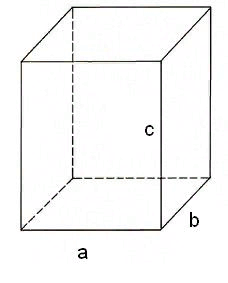 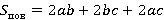 Р=4а+4b + 4cV=abc, a-длина, b – ширина, c - высота16 Куб.Куб — правильный многогранник, каждая грань которого представляет собой квадрат. Все ребра куба равны. 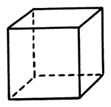 Вершин – 8    Рёбер -12      Граней – 6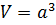 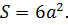 а – ребро куба